Publicado en BARCELONA el 10/08/2020 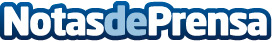 Schneider Electric lanza los nuevos Easy UPS 3L de 500 y 600 kVASchneider Electric amplía su gama Easy UPS de SAIs trifásicos hasta 600 kVA. Los SAIs trifásicos compactos de Schneider Electric simplifican y optimizan la configuración, el uso y el mantenimiento, siendo ideales para el sector terciario y para la industria de bienes de consumo. El nuevo Easy UPS 3L es compatible con EcoStruxureTM, lo que simplifica la gestión e incluye servicios de monitorización y mantenimiento accesibles en todo momento y desde cualquier lugar, a través de smartphoneDatos de contacto:Noelia Iglesias935228612Nota de prensa publicada en: https://www.notasdeprensa.es/schneider-electric-lanza-los-nuevos-easy-ups Categorias: Internacional Telecomunicaciones Ecología Software Ciberseguridad Otras Industrias http://www.notasdeprensa.es